MEETING SUMMARY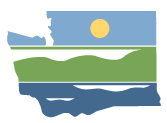 WRIA 15 Watershed Restoration and EnhancementCommittee MeetingDecember 5, 2019 | 9:30 a.m.-1:15 p.m. | WRIA 15 Committee WebpageLocationKitsap County 619 Division StreetPort Orchard, WACommittee ChairStacy Vynne McKinstrySvyn461@ecy.wa.gov(425) 649-7114HandoutsAgendaProject Discussion GuideGrowth Projections Discussion GuideConsumptive Use Discussion GuideAttendanceCommittee Representatives and Alternates *Joel Purdy (Kitsap Public Utility District)David Winfrey (Puyallup Tribe)Stacy Vynne McKinstry (WA Dept of Ecology)Greg Rabourn (King County)Dave Nash (alternate) (Kitsap County)Sam Phillips (Port Gamble S’Klallam Tribe)Teresa Smith (City of Bremerton)Mike Michael (City of Bainbridge Island)Dave Ward (Kitsap County)Zach Holt  (alternate) (City of Port Orchard)Larry Boltz (ex offio)(Mason-Kitsap Farm Bureau)Brienn Ellis (City of Gig Harbor)Alison O’Sullivan (alternate) (Suquamish Tribe)Joy Garitone (Kitsap Conservation District)David Windom (Mason County)Erica Marbet (alternate) (Squaxin Island Tribe)Brittany Gordon (WDFW)Austin Jennings (Pierce County)Dana Sarff (Skokomish Tribe)Shawn O’Dell (ex officio) (Washington Water Service) Josie Cummings (Building Industry Association of Washington)Committee Representatives Not In Attendance*City of Poulsbo     Great Peninsula ConservancyOther AttendeesSusan Gulick (Sound Resolutions, Facilitator)John Kiess (Kitsap Public Health)	Michael Pollock (NOAA)Angela Pietschmann (Cascadia Consulting Group, Information Manager)Fern Schultz  (Washington Department of Health)*Attendees list is based on sign-in sheet.Meeting Agenda and Meeting SummarySusan reviewed the agenda. No revisions to the agenda.Susan acknowledged minor revisions to the November meeting summary, including minor edits and corrections to the attendee list. No concerns were shared with the revised version. Ecology will post the final meeting summary on the committee webpage.No further refinements to the meeting summary provided.Updates and AnnouncementsStacy provided updates from Ecology.Reminder of key upcoming dates:Dec 11 – Workshop on WRIA 15 Hydrology and Hydrogeology organized by Paul Pickett; WebEx option available.Jan 8 - Project Workgroup; will discuss MAR and gravel pits project challenges and opportunities; screening criteria.Jan 14 (10AM-12PM) – Webex on Streamflow Restoration Competitive Grant Guidance.Feb 6 - Next committee meeting.No committee meeting in January.WRIA 15 Region Delineation:There was agreement at the November meeting to split Hood Canal region into a North and South. Stacy followed up with representatives who were not present at the meeting and received support for the refinement. Ecology and HDR will reflect changes in the growth projections, consumptive use and webmap.Resources and Reminders: A 1 page document is available for those that are interested in talking with their entities or other partners about project ideas for the plan. The document provides a brief overview of the planning process and types of projects we are looking to include in the plan. Please let Stacy know if you need additional copies.Ecology is working on a Committee Brochure to share with committee members’ leadership/decision makers. Please let Stacy know if you need an early version. We anticipate a final version in early February.Reminder to complete the form for Local Process for Plan Review by Feb 6: Local Process for Plan Review (https://ecy.box.com/v/WRIA15PlanReviewLocalProcess)The committee discussed concerns that the technical workgroup may be getting ahead of the committee. The committee recognized that there is a lot of work to be done, but would like to have the conversations happen at the committee level. The committee prefers to dedicate more time to the committee meeting as opposed to having multiple meetings a month. Stacy and Susan will extend the committee meetings, and likely build in work sessions as part of the meeting. We will shape the meetings to make sure it is clear when we will cover committee business (e.g. meeting summary approval, agreement on products) compared to sections of the meeting that will be more open for folks to come in and out of the discussion depending on their interest.  Stacy will cancel the Jan 14 Technical Workgroup meeting.Stacy will update the calendar invites, extending the time of the regulator committee meeting.The Project Workgroup will continue to meet for the time being.Note: Following the December Committee meeting, the Technical Workgroup meeting was canceled. The Project Workgroup meeting was rescheduled from Jan 8 to Jan 14.Stacy has heard interest in having other expertise at the table for committee discussions. Committee members should send Stacy organizations or individuals that they would like to have join for committee discussions.Project Screening CriteriaThe committee may consider criteria for screening projects in consideration for inclusion in the watershed restoration and enhancement plan. The project workgroup has discussed the initial criteria and provides a recommendation to the committee on fatal flaw screening criteria. Reference Material Discussion guide (available on committee webpage)Screening criteria memo (living document) (available on Box: https://ecy.box.com/v/WRIA15projectscreening)DiscussionMembers of the committee are concerned about projects that come forward and require salmon recovery funding dollars. Some members of the committee are uncomfortable including these projects and having them count towards the offset. DFW asked if the Puget Sound Partnership or Salmon Recovery Funding Board would be comfortable having projects identified for salmon recovery counted as offset project. Members of the committee want to ensure that we aren’t using restoration dollars to offset future water use.Ecology recognized that there are different opinions on the committee as well as across the committees, but we could consider a criteria that looks at the funding source. For instance, projects that can only be funded with salmon recovery funding sources could be flagged.Other members of the committee recognized that many projects are used across multiple recovery plan lists and it shouldn’t matter what the funding source is as long as the project is completed.Some committee members want to ensure that we are focused on projects that benefit streamflow, even habitat projects should provide a benefit to streamflow.The committee agreed that if a project is going over and above the requirements under permit or law, this would be an acceptable project (such as for NPDES). While we don’t want to allow for “double counting” projects, above and beyond requirements would be considered.The committee raised questions about additional details in terms of what is allowed or not allowed under the fatal flaws category of “already required under regulatory obligation” and it was recognized that there may be nuances that need to be considered on a project by project basis.The committee agreed that projects that are flagged under fatal flaws will be documented in a separate list so that they can be considered in the future if things change. It was recommended that our adaptive management plan includes considerations for what happens if projects develop fatal flaws further in the process.The committee was comfortable in general with the proposed fatal flaws criteria and did not have additions or significant revisions.Considerations for Beaver ProjectsMichael Pollock, NOAA, presented on opportunities and challenges with beaver projects. Brittany Gordon, DFW, presented on local opportunities and challenges with beaver projects.Reference Material Michael Pollock’s presentation. https://ecy.box.com/v/WRIA15BeaversMaterials from DFW. https://ecy.box.com/v/WRIA15BeaversDiscussionMichael discussed projects in California and the Northwest that showcase the beaver’s ability to improve the watershed through creating more complex habitat, raising the water table, reducing water temperature, and attracting plant and animal species. Concern was raised over the heavily engineered restoration projects, with interest in focusing on more natural conditions/structures.Some of the challenges faced with beaver dams include fish passage (for some species) and maintenance.There is not empirical data on streamflow benefits, but researchers do have some water storage data and have been able to demonstrate increased water storage. It is not clear how we can quantify streamflow benefit without complex modeling. We are seeing more storage than expected and can quantify storage, but it is more complicated when trying to translate this into streamflow benefit.Beavers prefer low gradient areas, but will move to less suitable habitat once they are fully established in the preferred habitat. DFW receives calls about 1x per week in regards to conflicts with beavers. Since 2017, beaver relocation west of the Cascades has been allowed and the application and permitting process is overseen by DFW.In some areas of the state, concerns about beavers as vectors of disease has limited relocation, but this is unlikely a concern in Kitsap as most of the diseases are already detected in watersheds and beavers are moving across the landscape all of the time.While a low levee may provide a similar flow or storage role as a beaver dam, it would not have the same multiplier effects for fish as a beaver dam as it does not provide fish passage or may not bring in native vegetation to attract other plants and animals (may also have permitting concerns).Beavers can exist in highly dynamic and diverse types of systems.We should include a monitoring component for beaver projects so we can collect data on changing streamflow. We have a lot of gauging data in the watershed and need to put it to use for monitoring since funding monitoring is challenging.Permit Exempt Well Projections Based on GrowthStacy provided a summary of the discussion guide on projections. The committee considered initial agreement on the projections for King, Pierce and Mason counties. The committee considered updates on the Kitsap County data from Kitsap County and Kitsap PUD.Reference Material Committee discussion guide (available on committee webpage)DiscussionThe Committee discussed the following ranges for King, Pierce and Mason counties.Squaxin Island Tribe wants to have a high growth scenario for Mason County. They are willing to continue to move forward with the process, but want to see the higher range/safety factor included in the future.Mason County wants to ensure that the adaptive management component of the plan considers the results of the census for changes in population growth (available in 2022).Pierce County clarified that the growth projection data shown is only for the WRIA 15 component of the county, in the south sound (Key Peninsula-Gig Harbor-Islands) watershed, and that the numbers are based on Pierce County health data. It was recognized that the permit exempt well projections may not be representative of future growth as most of the growth is allocated to urban areas.The committee agreed that the growth projections for King, Pierce and Mason counties as presented will be used as interim numbers as the full plan is pulled together. The committee recognized that some members of the committee may want to propose alternative ranges or safety factors in the future.Kitsap County summarized the methods and reasoning for revisions to the Kitsap County projections, as provided in detail in the discussion guide. Their revised estimate is 2077 wells, not including Bainbridge Island.The assumptions made for the County don’t necessarily carry over to Bainbridge Island; therefore, a few options for Bainbridge Island were presented for committee consideration. Bainbridge Island staff looked at the Notice of Intent database – which likely provides an inflated number as captures more than permit exempt wells and some of the wells are never drilled – and estimated a conservative range for Bainbridge Island of ~ 400-500 wells over twenty years.KPUD provided a summary of the Notice of Intent for the entire Kitsap County, compared with the actual wells drilled data from the Kitsap Public Health District, and projects about 2920 new wells over twenty years. Kitsap Public Health District recognizes that their numbers are likely inflated as some of the wells may have a water right associated with them or may be a replacement well.  In addition, they decommission 80-100 wells per year which is not represented by the numbers. They encouraged the committee to recognize that there is a conservative safety factor built in.Kitsap County is comfortable applying a +/- 5% margin of error for the projections. When comparing the County data and KPUD data, we are likely in the range of 2800-2900 wells for Kitsap County over the next twenty years.  The County, KPUD and Bainbridge Island will discuss the best scenario for Bainbridge Island and put forward a proposal for the Kitsap County range to the committee in February. Committee members are interested in considering both the County and KPUD methods for the range.The committee should let Stacy know by December 31 if additional information is needed on the Kitsap County projections.Consumptive Use and Outdoor Irrigation AnalysisStacy summarized the discussion guide. There are three different methods the committee is considering to calculate how much water is needed to offset. The committee and workgroup are considering the outdoor irrigation acreage (as part of the outdoor irrigation method);  assumptions within any of the methods that warrant adjustment based on local data; and application of a safety factor to the overall consumptive use estimate.Reference Material Committee discussion guide (available on committee webpage)DiscussionStacy reminded the committee that the outdoor irrigation analysis is one component of one method for consumptive use. The committee may choose not to use the outdoor irrigation method, but Ecology encourages us to go through the calculationIt was recognized that the outdoor irrigation method results in a number that is likely very inflated for WRIA 15 (e.g double the USGS number). The outdoor irrigation method also assumes that water use would be commensurate with commercial irrigation of turf, which is much higher than most residential uses.Paul Pickett has completed an evapotranspiration analysis to look at potential future conditions under climate change, and considerations for a safety factor. Stacy will ask Paul to present his analysis to the full committee in February.It was clarified that the average water use takes into account the seasonal irrigation.The committee discussed the outdoor irrigation analysis completed by HDR.HDR found 0.08 average outdoor irrigation in WRIA 15, based on analysis of 80 parcels. It was recognized that DFW still has concerns with the limited number of parcels used for the analysis, but DFW won’t hold up the process from moving forward.Some members of the workgroup completed their own independent analysis of the 80 parcels. HDR also generated an additional set of parcels for those that want to broaden the analysis. Members of the workgroup recommended applying a minimum irrigation to the parcels that were found as non-irrigated (0.03 acres; based on statistical analysis and the confidence interval); which results in .1 acre.After further consideration, members of the workgroup reconsidered their recommendation and prefer to use the 0.08 acre which was the calculated average acreage. Some members felt it was too early to apply a safety factor to this component of the method and would prefer to apply an overall safety factor to the consumptive use estimate or the offset target.Some members of the committee would like to see metering of future permit exempt wells to provide data on actual water use to support adaptive management.The committee was comfortable moving forward with 0.08 acre for the outdoor irrigation analysis as part of the outdoor irrigation method as long as the committee considers at a future meeting applying a safety factor (such as for climate change) and considerations for adaptive management.Letters of Support for Competitive Grant ApplicationsThe Streamflow Restoration Competitive Grant Program application period is February through March 2020. The WRIA 15 Operating Principles allow the committee to provide letters of support, by consensus, for project sponsors in WRIA 15. The scoring criteria does not provide additional points if letters of support come from the committee versus individual entities. There is concern about the amount of work on the committee’s plate and taking time out of our packed agendas to consider letters of support.Reference Material Streamflow restoration competitive grants: https://ecology.wa.gov/About-us/How-we-operate/Grants-loans/Find-a-grant-or-loan/Streamflow-restoration-implementation-grantsDiscussionThe committee decided not to provide letters of support for project sponsors. Individual entities can provide letters of support if requested by a project sponsor.Stacy will share the submitted, published project abstracts once available. Stacy can also invite project proponents to talk about projects we are considering for the plan if requested by committee.Public CommentNo public comment.Action Items for Committee MembersNext meeting: February 6, Kitsap County Commissioner’s Chambers, Port Orchard.REMINDER: WRIA 15 Committee will not meet in January.CANCELED: January 14  Technical Workgroup MeetingREMINDER: December 11 Hydrology Workshop; January 8 Project WorkgroupContact Stacy with any additional questions or concerns regarding the Kitsap County well projections.Kitsap County, KPUD and Bainbridge Island will bring forward a proposal for Kitsap County projections in February.Committee members should work on the local plan approval process form and prepare to share at the February meeting. (Carryover from November)Committee members should provide feedback on the draft plan outline to Stacy. (Carryover from November.)Committee members should send Stacy recommendations for additional attendees to participate in future committee meetings, based on expertise related to agenda items.Committee members should let Stacy know if they need an early version of the committee brochure.Action Items for Ecology and ConsultantsStacy will put the beaver presentations and information on Box.Ecology will distribute the committee brochure in February (carryover from October).Stacy will cancel the January 14th Workgroup meeting.Stacy will distribute the agendas for the January 8 workgroup meeting and December 11 hydrology meeting.Stacy will extend the room reservation and update the calendar invites for all future committee meetings.Stacy will share the submitted project proposals for the competitive grant program (likely April-May).Low RangeMedium RangeHigh RangePierce6249781,416Mason1,3011,3011,301King368368368